基本信息基本信息 更新时间：2024-05-15 21:54  更新时间：2024-05-15 21:54  更新时间：2024-05-15 21:54  更新时间：2024-05-15 21:54 姓    名姓    名邱银杰邱银杰年    龄41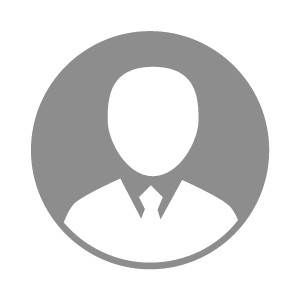 电    话电    话下载后可见下载后可见毕业院校福州师范大学邮    箱邮    箱下载后可见下载后可见学    历大专住    址住    址期望月薪面议求职意向求职意向环保总监环保总监环保总监环保总监期望地区期望地区不限不限不限不限教育经历教育经历工作经历工作经历工作单位：漳州温氏牲畜有限公司 工作单位：漳州温氏牲畜有限公司 工作单位：漳州温氏牲畜有限公司 工作单位：漳州温氏牲畜有限公司 工作单位：漳州温氏牲畜有限公司 工作单位：漳州温氏牲畜有限公司 工作单位：漳州温氏牲畜有限公司 自我评价自我评价对污水处理了如指掌，管理培训完全没有问题。对污水处理了如指掌，管理培训完全没有问题。对污水处理了如指掌，管理培训完全没有问题。对污水处理了如指掌，管理培训完全没有问题。对污水处理了如指掌，管理培训完全没有问题。对污水处理了如指掌，管理培训完全没有问题。对污水处理了如指掌，管理培训完全没有问题。其他特长其他特长